                                                      «Утвержден»                                                                 Собранием учредителей                                                                                 Городской спортивной федерации                                                                                     Протокол N 01 от 26 ноября 2017 год 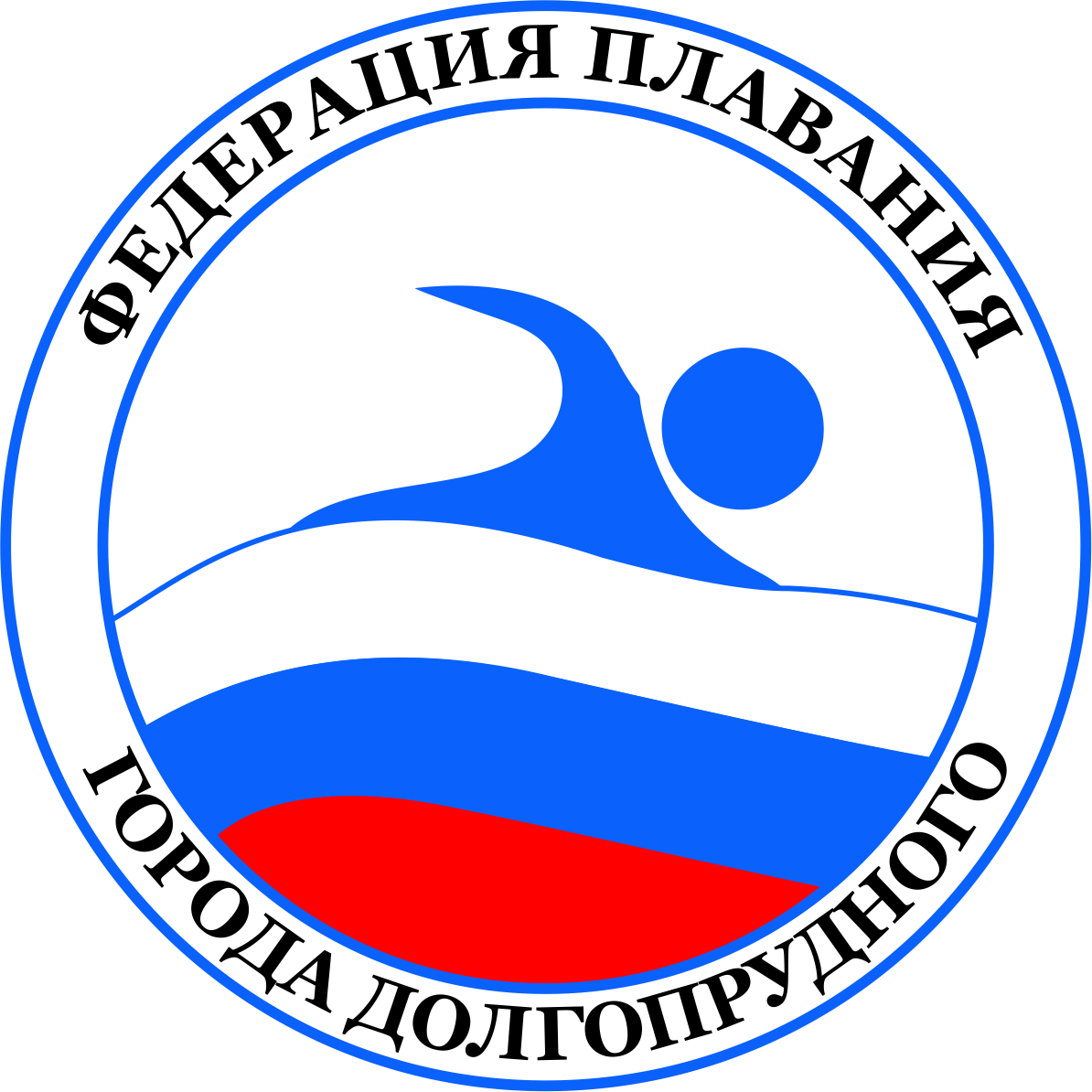 УСТАВ  Общественной  организации «Федерация  плавания города Долгопрудного»г.Долгопруный«26 ноября 2017 год»I. Общие положения1.1. Общественная организация «Федерация плавания города Долгопрудного» (далее по тексту – Организация), создана как общественное объединение в организационно правовой форме общественной организации. 1.2. Организация является основанным на членстве независимым физкультурно-спортивным  общественным объединением, созданным в соответствии с Конституцией Российской Федерации, Гражданским кодеком РФ, ФЗ РФ № 82-ФЗ «Об общественных объединениях», ФЗ РФ № 329-ФЗ «О физической культуре и спорте в Российской Федерации», ФЗ РФ № 7-ФЗ «О некоммерческих организациях»,  другими нормативно-правовыми актами РФ.1.3. Организация является юридическим  лицом по российскому законодательству, пользуется правами и несёт  обязанности, предусмотренные законодательством Российской Федерации для общественных объединений после ее государственной регистрации.1.4. Организация может от своего имени приобретать имущественные и неимущественные права, нести  обязанности, быть ответчиком и истцом в судах общей юрисдикции, арбитражных или третейских судах, в интересах достижений уставных целей совершать сделки, соответствующие законодательству, как на территории РФ, так и за её пределами.1.5. Организация имеет самостоятельный баланс, круглую печать со своим наименованием. Организация вправе иметь рублёвые и валютные счета в банковских учреждениях. Организация имеет символику в виде пиктограммы, изображающей пловца: на фоне триколора  в виде круга и названия Организации. 1.6. Организация - добровольная, самоуправляемая, некоммерческая, творческое, физкультурно-спортивное объединение в форме общественной организации, создана по инициативе группы граждан, объединившихся исходя из общих духовных интересов и совместной деятельности  для защиты общих интересов и для реализации целей, указанных в настоящем Уставе.1.7. Деятельность Организации основывается на принципах добровольности, равноправия, самоуправления и законности. В рамках, установленных законодательством, Организация свободна в определении своей внутренней структуры, форм и методов своей деятельности.1.8. Территориальная сфера деятельности – город Долгопрудный.Местонахождение  Организации: Российская Федерация, г. Московская область город Долгопрудный.Полное наименование Организации - Общественная организация «Федерация плавания города Долгопрудного»Сокращённое наименование Организации – ОО «ФПД».1.9. В соответствии с действующим законодательством Организация считается созданной с момента внесения в ЕГРЮЛ сведений о её создании. Правоспособность Организации как юридического лица возникает с момента её государственной регистрации в установленном порядке.1.10. Деятельность организации является гласной, а информация о её Уставе – общедоступной.II. Цели, направления и предмет деятельности организации2.1. Организация создана в целях развития, пропаганде и популяризации спортивного и оздоровительного плавания на территории города Долгопрудного.2.2. Для достижения целей Организация осуществляет следующие виды деятельности:- Разработка спортивно - оздоровительных программ, программ подготовки тренеров по спортивному плаванию  и их практическая реализация;- Пропаганда здорового образа жизни, привлечение к занятиям плаванием в том числе спортивного, повышение роли в укреплении здоровья и физического совершенствования населения г. Долгопрудного;- Организация поездок и экскурсий для членов Организации по России и за её пределами в целях популяризации плавания, спортивного образа жизни;- Организация и проведение спортивных мероприятий по плаванию, а также участия в них;- Организацию проведения лекций, стажировок, семинаров в сфере физической культуры и спорта; 1-Организационно-методическое и консультативно-информационное обеспечение деятельности коммерческих и некоммерческих организаций;- Создание физкультурно-спортивных организаций, образовательных учреждений дополнительного образования (секций, школ и проч.);- Проведение лекций и семинаров по актуальным вопросам спорта, организацию встреч с деятелями спорта;- Организацию и содействие проведению спортивных соревнований, турниров по плаванию.- Оказывает содействие спортивным плавательным клубам, школам в обучении и переподготовке тренерских кадров и актива;2.3. В интересах достижения уставных целей Организация вправе:- Приобретать имущественные права;- Свободно распространять информацию о своей деятельности;- Учреждать средства массовой информации и осуществлять издательскую деятельность;- Совершать от своего имени сделки;- В порядке, установленном законом, представлять и защищать права и законные интересы своих членов, а также иных лиц;- Выступать с инициативами по различным вопросам общественной жизни, вносить предложения в органы государственной власти и местного самоуправления;- Привлекать в качестве добровольных взносов (целевые либо не целевые) средства некоммерческих организаций, кредитных учреждений, коммерческих организаций, зарубежных организаций, а так же физических лиц;- Самостоятельно определять порядок, формы организации и оплаты труда штатных работников и привлекаемых специалистов;- Участвовать в выработке решений органов государственной власти и органов местного самоуправления в порядке и объеме, предусмотренными настоящим Федеральным законом и другими законами;- Представлять и защищать свои права, законные интересы своих членов и участников, а также других граждан в органах государственной власти, органах местного самоуправления и общественных объединениях;2.4. Организация обязана:- Соблюдать законодательство РФ, общепризнанные принципы и нормы международного права касающееся сферы деятельности Организации, а также нормы предусмотренные Уставом Организации;- Обеспечивать гласность в своей деятельности;- Ежегодно информировать орган, принявший решение о государственной регистрации общественного объединения, о продолжении своей деятельности с указанием действительного места нахождения постоянно действующего руководящего органа, его названия и данных о руководителях общественного объединения в объеме сведений, включаемых в единый государственной реестр юридических лиц;- Допускать представителей органа, принявшего решение о государственной регистрации Организации, на проводимые ею мероприятия- Оказывать содействие представителям органа, принявшего решение о регистрации Организации, в ознакомлении с деятельностью Организации в связи с достижением уставных целей и соблюдением законодательства РФ.- Информировать федеральный орган государственной регистрации об объеме получаемых общественным объединением от международных и иностранных организаций, иностранных граждан и лиц без гражданства денежных средств и иного имущества, о целях их расходования или использования и об их фактическом расходовании или использовании по форме и в сроки, которые устанавливаются уполномоченным федеральным органом исполнительной власти;- Ежегодно публиковать отчёт об использования своего имущества или обеспечить доступность ознакомления с указанным отчётом;- Предоставлять по запросу органа, принимающего Решения о государственной регистрации общественных объединений, решения руководящих органов и должностных лиц Организации, а также годовые и квартальные отчёты о своей деятельности в объеме сведений, 2предоставляемых в налоговые органы;- Организация обязана информировать орган принявший решение о государственной регистрации данного объединения, об изменении  сведений, указанных в пункте 1 ст. 5-ФЗ «О государственной регистрации юридических лиц и индивидуальных предпринимателей», за исключением сведений о полученных лицензиях в течении трёх дней с момента таких изменений.III. Права и обязанности членов организации.3.1. Членами Организации могут быть:- Достигшие 18 лет граждане Российской Федерации, иностранные граждане законно находящиеся на территории РФ и лица без гражданства законно находящиеся на территории РФ, разделяющие цели Организации, признающие Устав и принимающие личное участие в работе Организации.- Общественные объединения, являющиеся юридическими лицами, признающие Устав и содействующие деятельности Организации.3.2. Физические лица принимаются в члены Организации на основании личного заявления, общественные объединения на основании заявления с приложением соответствующего решения своих руководящих органов.3.3. Прием и исключение из членов Организации осуществляется Президиумом. Решение о приеме и исключении из членов Организации принимается на заседании Президиума простым большинством голосов членов Президиума, присутствующих на заседании. Решение об исключении может быть обжаловано на Общем собрании. Член Организации по своему усмотрению в любое время вправе выйти из Организации.3.4. Президиум ведет учет членов Организации. Основанием для внесения в список и исключения из списка членов Организации являются соответствующие решения Президиума, а также заявления о приёме и исключении из числа членов Организации.3.5. Члены Организации имеют право:- Пользоваться поддержкой, защитой и помощью Организации;- Участвовать в управлении делами Организации, за исключением случая, предусмотренного п.2  ст. 84 Гражданского Кодекса Российской Федерации; - Вправе на равных началах с другими членами организации безвозмездно пользоваться услугами Организации.- Принимать участие в выборах руководящих и контролирующих органов Организации и быть избранным в них.- Участвовать в мероприятиях, проводимых Организацией- Вносить предложения, касающиеся деятельности Организации, и участвовать в их обсуждении и реализации- В случаях и в порядке, которые предусмотрены законом, получать информацию о деятельности Организации и знакомиться с ее бухгалтерской и иной документацией;- Представлять интересы Организации в государственных и иных органах, а также в отношениях с другими организациями и гражданами по поручению ее выборных органов;-Получать информацию о деятельности Организации;- Свободно выходить из числа членов Организации на основании заявления;- Обжаловать решения Организации, влекущие гражданско-правовые последствия, в случаях и в порядке, которые предусмотрены законом;- Члены Организации могут иметь и другие права, предусмотренные законом.3.6. Члены Организации обязаны:- Соблюдать Устав Организации- Принимать участие в деятельности Организации- Своевременно уплачивать членские взносы в порядке, предусмотренном Уставом Организации- Способствовать своей деятельностью повышению эффективности работы Организации- Выполнять решения Общего собрания и Президиума Организации, принятые в рамках их компетенции; 3- Не совершать действий, нарушающих Устав Организации, а также действий, наносящих материальный ущерб Организации, либо порочащих её деловую репутацию, воздерживаться от деятельности, противоречащей целям и задачам, провозглашённым Организацией- Участвовать в образовании имущества Организации в необходимом размере в порядке, способом и в сроки, которые предусмотрены законом;- Не разглашать конфиденциальную информацию о деятельности Организации;- Участвовать в принятии решений, без которых Организация не может продолжать свою деятельность в соответствии с законом, если участие члена Организации необходимо для принятия таких решений;- Не совершать действия, заведомо направленные на причинение вреда Организации;- Не совершать действия (бездействие), которые существенно затрудняют или делают невозможным достижение целей, ради которых создана Организация;- Члены Организации могут нести и другие обязанности, предусмотренные законом.3.7. Член Организации прекращает своё членство в Организации путём подачи заявления в Президиум Организации. К заявлению члена Организации, являющегося юридическим лицом прилагается, кроме того, соответствующее решение руководящего органа этого юридического лица.3.8. Член Организации считается выбывшим из неё с момента подачи заявления.3.9. Члены Организации могут быть исключены по решению президиума за неуплату членских взносов, за деятельность, противоречащую целям Организации, а также за действия, дискредитирующие Организацию, порочащую её деловую репутацию, наносящие ей материальный ущерб.3.10. Членам Организации могут выдаваться удостоверения члена Организации. Форма удостоверения утверждается Президиумом.IV. Организационная структура и органы управления организации.4.1. Высшим органом Организации является Общее собрание членов Организации (далее по тексту – Общее собрание). Очередное Общее собрание проводится один раз в год. Внеочередное Общее собрание может быть созвано по инициативе Президиума Организации, либо по требованию не менее 1/3 членов Организации, либо Ревизором Организации. О созыве Общего собрания члены Организации извещаются путем направления письменного уведомления о проведении Общего собрания каждому члену Организации в срок не позднее, чем за 15 дней до даты проведения Общего собрания.4.2. К исключительной компетенции Общего собрания Организации относится:4.2.1.  Определение приоритетных направлений деятельности Организации, принципов               образования и использования ее имущества4.2.2   Утверждение и изменение устава Организации;4.2.3.  Определение порядка приема в состав членов Организации и  исключения из ее           числа, кроме случаев, если такой порядок определен законом4.2.4. Образование других органов Организации и досрочное прекращение их полномочий,             если уставом Организации в соответствии с законом это правомочие не отнесено к            компетенции иных коллегиальных органов Организации; 4.2.5. Избрание Председателя Президиума Организации, челнов Президиума, Президента             Организации, Ревизора, а также досрочное прекращение их полномочий, принятие            решений о создании других юридических лиц, об участии в них;4.2.6. Утверждение годового отчета и бухгалтерской (финансовой) отчётности Организации;4.2.7. Принятие решения о реорганизации и ликвидации Организации, назначение ликвидационной комиссии, утверждение ликвидационного баланса;4.2.8.  Утверждение  аудиторской Организации или индивидуального аудитора Организации.4.2.9.  Установление порядка, размера уплаты членских взносов.К компетенции Общего собрания относится:                    1)     Заслушивание и утверждение отчётов Президиума и Ревизора;2) Определение и утверждение иных вопросов, предложенных к рассмотрению. 44.3. Общее собрание правомочно, если на нём присутствует более половины членов Организации. Решения принимаются открытым или тайным голосованием. Решения по всем вопросам принимаются Общим собранием простым большинством голосов присутствующих на его заседании членов  Организации. Решения по вопросам, отнесенным к исключительной компетенции Общего собрания, принимаются квалифицированным большинством голосов – не менее 2/3 голосов от общего числа присутствующих на Общем собрании членов.4.4. В период между Общими собраниями постоянно действующим коллегиальным руководящим органом Организации является Президиум. Президиум избирается Общим собранием сроком три года.В состав Президиума входят Председатель Президиума, члены Президиума. Руководит работой Председатель Президиума.4.5. Президиум Организации:- Принимает в члены и исключает из числа членов Организации;- Ведёт списки членов Организации;- Осуществляет контроль за выполнением решений Общего собрания;- Рассматривает и утверждает смету расходов Организации;- Готовит вопросы для обсуждения на Общем собрании;- Решает вопросы о приобретении паёв (акций) кооперативов, хозяйственных обществ;- Ежегодно информирует орган, принявший решение о государственной регистрации Организации, о продолжении своей деятельности с указанием действительного местонахождения постоянно действующего руководящего органа Организации, его названии и данных о руководителях в объёме сведений, включаемых в единый государственный реестр юридических лиц;- Рассматривает и решает другие вопросы, не входящие в исключительную компетенцию Общего собрания Организации.4.6. Заседания Президиума проводятся по мере необходимости, но не реже одного раза в квартал. Заседания считаются правомочными при участии в них более половины от общего числа членов Президиума. О дате заседания Президиума и повестке дня всех членов Президиума извещает Председатель Президиума путем направления письменного уведомления о проведении заседания с указанием даты, времени и места проведения заседания и предлагаемой повестки дня. 4.7. Решения Президиума принимаются открытым голосованием простым большинством голосов членов Президиума, присутствующих на его заседании и подписывается председателем Президиума. Заседания Президиума ведёт Председатель Президиума.4.8. Протоколы заседаний Президиума ведёт секретарь, избираемый на общем собрании из числа членов Президиума.4.9. Руководство текущей деятельностью Организации осуществляет единоличный исполнительный орган - Президент Организации.Президент Организации избирается сроком на 3 (три) года решением Общего собрания.4.10. Президент Организации:- Представляет Организацию без доверенности в отношениях с гражданами РФ, юридическими лицами РФ, органами государственной власти и местного самоуправления, а также в отношениях с иностранными гражданами и организациями, представителями органов власти иностранных государств.- Вносит вопросы, обязательные для рассмотрения на заседаниях Общего собрания Организации, Президиума Организации.- Присваивает; почётные звания Организации, Статус пловца, Правила проведения соревнований, Классификацию соревнований, Положение о судейской коллегии, Положение о классах спортсменов, Положение о возрастных группах, Положение о порядке аттестации тренеров и судей.- В период между заседаниями Президиума осуществляет текущее руководство деятельностью Организации, в том числе принимает оперативные решения по вопросам текущей деятельностиОрганизации. - Подписывает учредительные документы учреждаемых Организацией коммерческих и 5некоммерческих организаций. - Распоряжается имуществом Организации в порядке установленной сметы, заключает сделки, открывает счета в учреждениях банков и распоряжается средствами, находящимися на них в порядке, установленном законодательством РФ. - Осуществляет приём и увольнение штатных работников, в том числе главного бухгалтера Организации. - Поощряет штатных работников за активную работу, налагает на них взыскания в порядке, установленном трудовым законодательством РФ. - Утверждает структуру и штатное расписание аппарата Организации, устанавливает фонд оплаты труда работников Организации в пределах сумм, утверждаемых Президиумом.- Осуществляет иные функции, не отнесённые к исключительной компетенции Общего собрания и Президиума Организации.4.11. Президент Организации издаёт приказы и распоряжения.4.12. Приказы и распоряжения Президента Организации не должны противоречить решениям Общего собрания Организации, а также решениям Президиума Организации.4.13. Президент Организации прекращает исполнение полномочий досрочно в случае его переизбрания, стойкой неспособности по состоянию здоровья осуществлять принадлежащие ему полномочия. При этом заседание Общего собрания для выборов Президента Организации должно состояться не позднее трёх недель с момента досрочного прекращения исполнения полномочий.4.14. Во всех случаях, когда Президент Организации не в состоянии выполнять свои обязанности, их исполняет Председатель Президиума Организации на основании выданной Президентом организации доверенности.4.15. Председатель Президиума Организации.Председатель Президиума Организации избирается Общим собранием сроком на один год из числа членов Президиума.Председатель Президиума Организации в отсутствие Президента руководит работой Президиума Организации, на основании выданной Президентом организации доверенности, в том числе принимает оперативные решения по вопросам повседневной деятельности Организации.По доверенности от Президента заключает сделки, открывает счета в учреждениях банков и распоряжается средствами, находящимися на них в порядке, установленном законодательством РФ.Осуществляет иные исполнительно-распорядительные функции по решению Президиума либо Президента.Решение о возложении обязанностей Председателя Президиума на его заместителя оформляется распоряжением Председателя Президиума либо Президента Организации. В случае невозможности принятия такого распоряжения заместитель Председателя Президиума возлагает на себя полномочия по исполнению обязанностей Председателя Президиума.4.16. Контроль за финансово-хозяйственной деятельностью Организации осуществляет Ревизор, избираемый Общим собранием сроком на два года.Ревизор:- Проводит ревизию финансово-хозяйственной деятельности Организации, Президента, Президиума, Председателя  Президиума, исполнительного аппарата.- Организует проверку финансово-хозяйственной деятельности Организации не реже одного раза в год.4.17. Ревизор может участвовать в заседаниях Президиума с правом совещательного голоса.4.18. Ревизор представляет результаты проверок Общему собранию.4.19. Ревизор не может занимать должности Президента и входить в состав Президиума Организации.4.20. Президент, Председатель Президиума и члены Президиума, Ревизор, выполняют свои обязанности безвозмездно.V. Имущество и финансово-хозяйственная деятельность.65.1.Организация может иметь в собственности здания, строения, жилищный фонд, земельные участки, транспорт, оборудование, инвентарь, денежные средства, акции, другие ценные бумаги и иное имущество, необходимое для материального обеспечения уставной деятельности Организации.5.2.В собственности Организации могут также находиться учреждения, издательства, средства массовой информации, создаваемые и приобретаемые за счёт средств Организации в соответствии с её уставными целями.5.3.Организация отвечает по своим обязательствам всем принадлежащим ей имуществом, на которое в соответствии с действующим законодательством может быть обращено взыскание. Члены Организации не отвечают по обязательствам Организации, равно как и Организация не отвечает по обязательствам членов Организации.5.4. Источниками формирования имущества Организации являются:- Добровольные пожертвования, благотворительные и спонсорские поступления от граждан и юридических лиц.- Вступительные членские и иные взносы.- Отчисления от учреждённых Организацией хозяйственных организаций.- Поступления от мероприятий, проводимых Организацией.- Доходы от приносящей доход деятельности.- Поступления от других источников, не запрещённых действующим законодательством.5.5. Вступительный взнос оплачивается членом Организации в течение месяца с момента принятия его в члены Организации путем внесения денежных средств в кассу Организации либо путем перечисления денежных средств на расчетный счет Организации. Размер вступительного взноса устанавливается решением Общего собрания.Членские взносы вносятся членами Организации в установленном Общим собранием размере ежемесячно. Размер членского взноса устанавливается решением Общего собрания.5.6. Организация не преследует цели извлечения прибыли; доходы от приносящей доход деятельности Организации направляются на решение уставных задач и достижение уставных целей Организации и не подлежат перераспределению между членами Организации.5.7. Члены Организации не имеют прав собственности на долю имущества, принадлежащую Организации.VI. Реорганизация и ликвидация Организации.6.1.Деятельность Организации прекращается путём её реорганизации или ликвидации.6.2. Организация может быть реорганизована в порядке, предусмотренном Гражданским кодексом Российской Федерации, федеральными законами Российской Федерации.6.3. Реорганизация Организации может быть осуществлена в форме слияния, присоединения, разделения, выделения и преобразования.6.4. Реорганизация Организации осуществляется по решению Общего собрания, принятого единогласно.6.5. Организация считается реорганизованной, за исключением случаев реорганизации в форме присоединения, с момента государственной регистрации вновь возникшей организации (организаций).При реорганизации Организации в форме присоединения к ней другой организации первая из них считается реорганизованной с момента внесения в единый государственный реестр юридических лиц записи о прекращении деятельности присоединенной организации.6.6. Организация может быть ликвидирована на основании и в порядке, которые предусмотрены Гражданским кодексом Российской Федерации, Федеральным законом «О некоммерческих организациях», другими федеральными законами.6.7. Ликвидация Организации влечет ее прекращение без перехода прав и обязанностей в порядке правопреемства к другим лицам.6.8.  Организация может быть ликвидирована по решению Общего собрания, в том числе в связи с достижением цели, ради которой она создана, и в установленных законом случаях.6.9. Члены Организации или орган, принявший решение о ликвидации Организации, назначают ликвидационную комиссию (ликвидатора) и устанавливают в соответствии с                                                            7 Гражданским кодексом Российской Федерации, федеральными законами порядок и сроки ликвидации некоммерческой организации.С момента назначения ликвидационной комиссии к ней переходят полномочия по управлению делами Организации.6.10. Имущество ликвидируемой ОрганизацииПри ликвидации Организации, оставшееся после удовлетворения требований кредиторов имущество, если иное не установлено федеральными законами, направляется в соответствии с учредительными документами Организации на цели, в интересах которых она была создана, и (или) на благотворительные цели. В случае, если использование имущества ликвидируемой Организации в соответствии с ее учредительными документами не представляется возможным, оно обращается в доход государства.6.11. Ликвидация Организации считается завершенной, а Организация - прекратившей существование после внесения об этом записи в единый государственный реестр юридических лиц.VII. Порядок внесения изменений и дополнений в устав организации.7.1. Решение о внесении изменений и дополнений в Устав Организации принимается на Общем собрании 2/3 голосов.7.2. Все изменения и дополнения в Устав Организации подлежат государственной регистрации в порядке, установленном Федеральным законом «О государственной регистрации юридических лиц». При этом внесенные изменения и дополнения в Устав Организации вступают в силу с момента их государственной регистрации.VIII. Символика организации.Президент организации    __________________ Чертопалов Александр Юрьевич8	                                                   УТВЕРЖДЕНО                                                                        приказом Минспорта России  от «20» февраля 2017 г.                                                                                 № 108  (зарегистрирован Минюстом России                                                         21 марта 2017 г., регистрационный № 46058),                                               в редакции приказа Минспорта России                                                           от «01» июня 2017 г. № 479 (зарегистрирован                                                                           Минюстом  России 28 июля 2017 г., регистрационный                                                                                 № 47557)Положение о Единой всероссийской спортивной классификацииПорядок присвоения спортивных разрядов1. Спортивные разряды КМС и «первый спортивный разряд» присваиваются соответственно сроком на 3 и 2 года Органами исполнительной власти по представлению, содержащему фамилию, имя, отчество (при наличии), дату рождения спортсмена, а также сведения о результате спортсмена, показанном на соревновании (далее – представление для присвоения спортивного разряда), заверенному печатью (при наличии) и подписью руководителя региональной спортивной федерации или подразделения федерального органа, по месту территориальной сферы деятельности региональной спортивной федерации или по месту нахождения подразделения федерального органа.2. Спортивные разряды «второй спортивный разряд» и «третий спортивный разряд» присваиваются сроком на 2 года органами местного самоуправления муниципальных районов и городских округов (далее – Органы местного самоуправления) (за исключением военно-прикладных и служебно-прикладных видов спорта) по представлению для присвоения спортивного разряда, заверенному печатью (при наличии) и подписью руководителя региональной спортивной федерации или местной спортивной федерации (далее при совместном упоминании – спортивные федерации) по месту их территориальной сферы деятельности.В случае отсутствия спортивных федераций спортивные разряды «второй спортивный разряд» и «третий спортивный разряд» присваиваются по представлению для присвоения спортивного разряда, заверенному печатью (при наличии) и подписью руководителя физкультурно-спортивной организации, организации, осуществляющей спортивную подготовку или образовательной организации, осуществляющей деятельность в области физической культуры и спорта (далее – образовательная организация), по месту их нахождения.3. Спортивные разряды «первый юношеский спортивный разряд», «второй юношеский спортивный разряд», «третий юношеский спортивный разряд» присваиваются сроком на 2 года физкультурно-спортивными организациями, организациями, осуществляющими спортивную подготовку или образовательными организациями (за исключением военно-прикладных и служебно-прикладных видов спорта), по представлению для присвоения спортивного разряда, подписанному тренером-преподавателем (включая старшего), педагогом дополнительного образования (включая старшего), руководителем физического воспитания, тренером, или по обращению спортсмена или его законного представителя           (далее – Заявитель), по месту жительства спортсмена или по месту нахождения физкультурно-спортивной организации, организации, осуществляющей спортивную подготовку или образовательной организации.50. К представлению для присвоения спортивного разряда или обращению прилагаются:а) копия протокола или выписка из протокола соревнования, подписанного председателем главной судейской коллегии соревнования (главным судьей), отражающего выполнение норм, требований и условий их выполнения – для присвоения всех спортивных разрядов;б) копия справки о составе и квалификации судейской коллегии, подписанной:председателем судейской коллегии (главным судьей) и лицом, уполномоченным организацией, проводящей соревнования – для присвоения спортивных разрядов КМС, «первый спортивный разряд», «второй спортивный разряд», «третий спортивный разряд» (за исключением международных соревнований);председателем судейской коллегии (главным судьей) – для присвоения юношеских спортивных разрядов;в) две фотографии размером 3х4 см;г) копии второй и третьей страниц паспорта гражданина Российской Федерации, а также копии страниц, содержащих сведения о месте жительства, а при его отсутствии  копии страниц паспорта гражданина Российской Федерации, удостоверяющего личность гражданина Российской Федерации за пределами территории Российской Федерации, содержащих сведения о фамилии, имени, отчестве (при наличии), органе, выдавшем документ, дате окончания срока действия документа – для присвоения спортивных разрядов КМС и «первый спортивный разряд».Для лиц, не достигших возраста 14 лет, – копия свидетельства о рождении.Военнослужащими, проходящими военную службу по призыву, вместо указанных копий страниц паспорта гражданина Российской Федерации может представляться копия военного билета.4. По результатам рассмотрения документов для присвоения спортивного разряда Организация принимает решение о присвоении спортивного разряда, о возврате документов для присвоения спортивного разряда или об отказе в присвоении спортивного разряда.5. Решение о присвоении спортивного разряда принимается в течение 2 месяцев со дня поступления документов для присвоения спортивного разряда от спортивной федерации, физкультурно-спортивной организации, организации, осуществляющей спортивную подготовку, образовательной организации, подразделения федерального органа, должностного лица или Заявителя, и оформляется документом, который подписывается руководителем Организации.6. Копия документа о принятом решении в течение 10 рабочих дней со дня его подписания направляется в спортивную федерацию, физкультурно-спортивную организацию, организацию, осуществляющую спортивную подготовку, образовательную организацию или Заявителю и (или) размещается на официальном сайте Организации в информационно-телекоммуникационной сети «Интернет».Копия документа о принятом решении в отношении военно-прикладных и служебно-прикладных видов спорта на официальном сайте Организации в информационно-телекоммуникационной сети «Интернет» не размещается, и в течение 5 рабочих дней со дня его подписания направляется в подразделение федерального органа или передается должностному лицу.При присвоении спортивного разряда Организацией выдается нагрудный значок соответствующего спортивного разряда и зачетная классификационная книжка .Сведения о присвоении спортивного разряда заносятся в зачетную классификационную книжку спортсмена и заверяются печатью (при наличии) и подписью руководителя Организации или лица, уполномоченного Организацией, присвоившей спортивный разряд.7. В случае подачи документов для присвоения спортивного разряда, не соответствующих требованиям, предусмотренным пунктами 45-48 и пунктом 50 Положения, Организация в течение 10 рабочих дней со дня их поступления возвращает их в спортивную федерацию, физкультурно-спортивную организацию, организацию, осуществляющую спортивную подготовку, образовательную организацию, подразделение федерального органа, должностному лицу или Заявителю с указанием причин возврата.8. В случае возврата спортивная федерация, физкультурно-спортивная организация, организация, осуществляющая спортивную подготовку, образовательная организация, подразделение федерального органа, должностное лицо или Заявитель в течение 20 рабочих дней со дня получения документов для присвоения спортивного разряда устраняют несоответствия и повторно направляют их для рассмотрения в Организацию.9. Решение об отказе в присвоении спортивного разряда принимается Организацией в течение 2 месяцев со дня поступления документов для присвоения спортивного разряда от спортивной федерации, физкультурно-спортивной организации, организации, осуществляющей спортивную подготовку, образовательной организации, подразделения федерального органа, должностного лица или Заявителя.В случае принятия решения об отказе в присвоении спортивного разряда, Организация в течение 5 рабочих дней со дня принятия такого решения направляет в спортивную федерацию, физкультурно-спортивную организацию, организацию, осуществляющую спортивную подготовку, образовательную организацию, подразделение федерального органа, должностному лицу или Заявителю обоснованный письменный отказ и возвращает документы для присвоения спортивного разряда.10. Основаниями для отказа в присвоении спортивного разряда являются:а) несоответствие результата спортсмена, указанного в документах для присвоения спортивного разряда, утвержденным Министерством нормам, требованиям и условиям их выполнения;б) спортивная дисквалификация спортсмена, произошедшая до или в день проведения соревнования, на котором спортсмен выполнил норму, требование и условия их выполнения;в) нарушение условий допуска к соревнованиям, установленных положениями (регламентами) о межрегиональных и всероссийских официальных физкультурных мероприятиях и спортивных соревнованиях.11. В случае если спортсмен в течение срока, на который был присвоен спортивный разряд, повторно выполнил нормы, требования и условия (подтвердил спортивный разряд) (далее – подтверждение), срок действия такого спортивного разряда продлевается на соответствующий срок, установленный пунктами 45-48 Положения, со дня окончания срока, на который он был присвоен.Для принятия решения о подтверждении спортивного разряда, в срок не ранее чем за 2 месяца до дня окончания срока на который был присвоен спортивный разряд, в Организацию подается ходатайство о подтверждении спортивного разряда, заверенное печатью (при наличии) и подписью руководителя спортивной федерации, физкультурно-спортивной организации, организации, осуществляющей спортивную подготовку, образовательной организации, подразделения федерального органа, должностного лица или Заявителя, содержащее фамилию, имя, отчество (при наличии), дату рождения спортсмена, а также сведения о наименовании соревнования, месте и дате его проведения, о выполнении норм, требований и условий их выполнения для подтверждения спортивного разряда, а также фамилию, имя, отчество (при наличии) председателя судейской коллегии (главного судьи) (далее – Ходатайство).12. Решение о подтверждении или об отказе в подтверждении спортивного разряда принимается Организацией в течение 1 месяца со дня поступления Ходатайства в виде документа, который подписывается руководителем Организации.Копия документа о принятом решении в течение 10 рабочих дней со дня его подписания направляется в спортивную федерацию, физкультурно-спортивную организацию, организацию, осуществляющую спортивную подготовку, образовательную организацию или Заявителю и (или) размещается на официальном сайте Организации в информационно-телекоммуникационной сети «Интернет».Подтверждение спортивных разрядов по военно-прикладным и служебно-прикладным видам спорта сотрудникам подразделений федеральных органов осуществляется с учетом требований законодательства Российской Федерации в области защиты государственной тайны.Копия документа о принятом решении в отношении военно-прикладных и служебно-прикладных видов спорта на официальном сайте Организации в информационно-телекоммуникационной сети «Интернет» не размещается, и в течение 5 рабочих дней со дня его подписания направляется в подразделение федерального органа или передается должностному лицу.Сведения о подтверждении спортивного разряда заносятся в зачетную классификационную книжку спортсмена и заверяются печатью (при наличии) и подписью руководителя Организации или лица, уполномоченного Организацией, подтвердившей спортивный разряд.13. Основаниями для отказа в подтверждении спортивного разряда являются:а) несоответствие результата спортсмена, указанного в Ходатайстве, утвержденным Министерством нормам, требованиям и условиям их выполнения;б) спортивная дисквалификация спортсмена, произошедшая до или в день проведения соревнования, на котором спортсмен подтвердил спортивный разряд;в) нарушение условий допуска к соревнованиям, установленных положениями (регламентами) о межрегиональных и всероссийских официальных физкультурных мероприятиях и спортивных соревнованиях.14. В случае если спортсмен в течение срока, на который был присвоен или подтвержден спортивный разряд, не подтвердил спортивный разряд, спортсмену присваивается спортивный разряд в соответствии с выполненными им нормами, требованиями и условиями их выполнения на срок, предусмотренный для присвоения соответствующего спортивного разряда, со дня окончания срока, на который был присвоен или подтвержден спортивный разряд.Документы для присвоения спортивного разряда в соответствии с абзацем первым настоящего пункта подаются в Организации, в срок не ранее чем за 4 месяца до дня окончания срока на который был присвоен или подтвержден спортивный разряд.15. При подтверждении спортивного разряда в соответствии с пунктом 59 Положения или присвоении спортивного разряда в соответствии с пунктом 62 Положения нагрудный значок не выдается.